Szkoły Podstawowej nr 3 im. Marynarzy Polskich w Kołobrzegu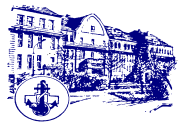 Regulamin Szkolnego Konkursu na „NAJPIĘKNIEJSZĄ SZOPKĘ BOŻONARODZENIOWĄ”Celem konkursu jest:– kultywowanie i utrwalanie tradycji związanych z Bożym Narodzeniem– podtrzymywanie tradycji tworzenia szopek bożonarodzeniowych– przybliżanie tajemnicy narodzenia Jezusa Chrystusa– budzenie aktywności twórczej dzieci i ich rodzin– nawiązanie do dziedzictwa kulturowego1. Kryterium oceny:Szopki będą oceniane według następujących kryteriów– ogólne wrażenie artystyczne, oryginalność pomysłu– opracowanie ogólne, dobór i wykorzystanie materiałów– motywy regionalne– estetyka pracy oraz trwałość konstrukcji– walory plastyczne (kompozycja, kolorystyka)Uwaga!Prosimy o niewykorzystywanie gotowych elementów takich jak figurki lub całe przedstawienia, takie prace nie będą brały udziału w konkursie2. Technika:Szopki można wykonać z dowolnych materiałów i w dowolnej formie plastycznej (mile widziane nawiązanie do lokalnej tradycji, pejzażów, strojów, miejscowej architektury, itp.). Szopki mogą być wykonane indywidualnie lub w celu budowania więzi rodzinnych z pomocą dorosłych.3. Termin i miejsce składania szopek;Gotowe szopki (podpisane imieniem i nazwiskiem) należy składać do dnia14.XII.2015r. do s. Pauliny, Piotra Samborskiego lub p. Zofii Czystow4. Organizator konkursu przegotuje szkolną wystawę szopek bożonarodzeniowych . Obok wystawy będzie stała urna, do której uczniowie i nauczyciele oddadzą głosy na wybrana szopkę. Każda szopka będzie oznaczona numerem, nazwisko pozostanie niejawne do momentu ogłoszenie wyników.5. Komisja  w składzie: przewodniczący i dwóch członków sporządzi listę wszystkich uczestników i przyporządkuje numer dla każdej z prac.6. Głosowanie odbywa się w sposób następujący: do dyspozycji osoby glosującej będzie należała kartka z pozycjami 1,2,3. Każdy głosujący może oddać głos najwyżej na trzy wybrane szopki. W pierwszej kolejności zapisuje numer szopki, którą ocenia najwyżej , następnie wypełnia kolejne pozycje. Wypełnioną kartkę wrzucamy do urny. Komisja zliczając głosy weźmie pod uwagę ile razy dana szopka zajęła pierwsze, drugie lub trzecie miejsce. Za pierwsze miejsce przyznajemy 3 punkty, za drugie2 punkty, a za trzecie 1 punkt. W ten sposób podliczone zostaną głosy po zakończeniu konkursu.7. Wystawa szkolna będzie trwała do 21 grudnia. Na zakończenie wystawy komisja ogłosi, które szopki  zdobyły najwięcej głosów.Teresa Tomala s. PaulinaPiotr SamborskiZofia Czystow 